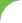 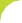 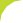 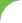 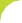 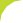 54.- Escribe en plural estas palabras.Pared:		 Jabalí:		 Martes:		 Mártir:		 Crisis:  	55.- Completa con “b” o “v”. ser  icio	perci  irÁrbol:			 Carácter:			 Abedul:			 Pez:			 Menú:  	  	i	ir	reci 	oher 	ido	escri 		ir	a 	rir		ser 		ir conce 	ir	ser 	idor	reci 	idor	a 	ertura56.- Escribe la norma ortográfica sobre el uso de la “b” y la “v” del ejercicio anterior.57.- Forma palabras derivadas utilizando prefijos o sufijos.Hablar: 		, 	,			 Culto: 		, 	,			 Mar: 	, 		,		 Lucir: 	, 			,  		 58.- En algunas ocasiones, al cambiar la sílaba tónica, varía el significado de la palabra. Coloca cada palabra donde corresponda:título - titulo – tituló - público - publico - publicóLa editorial 	un libro nuevo.El 	aplaudió a rabiar.Este mes 	mi obra.No recuerdo el 	de la película. 	 su cuento de forma original.Siempre 	mis trabajos.59.- Relaciona las palabras de estas columnas que sean sinónimas. Usa el diccionario si lo necesitas.redactar	poseerocurrir	apartartener	contestarseparar	escribirresponder	sucederacabar	socorrercoger	colocarayudar	agarrarponer	terminar60.- Completa las siguientes oraciones con los determinantes propuestos.	_ vecinos son nuevos en 	barrio.(demostrativo)	(artículo)	cosas están desordenadas y me faltan 	libros.(Posesivo)	(Indefinido)	prima y 	amigos están en 	playa.(Posesivo)	(posesivo)	(artículo)Cuando tengas 	minutos, ven a 	casa.(numeral)	(posesivo)Ya tengo  	(Indefinido)ganas de verte.61.- Relaciona cada palabra con su antónimo y su sinónimo.62.- Analiza morfológicamente cada palabra de esta oración. “Mi tío Alejo trajo algunos regalos de su tercer viaje”Mi:			 tío:			 Alejo:			 trajo:			 algunos:			 regalos:			 de: preposición    su: 		_________________________________________________-   tercer:	_________________________________________________  viaje: _______________________________________________________________________________PalabraSinónimoAntónimoacabarlimitadoempezarbreveterminarlargocastigofraccionarjuntardividirsanciónperdónorientarencaminardesorientar